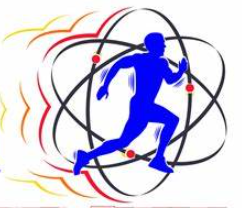 EVENT TITLE: ________________Division: _________________________________Event Dates: ______________________________Venue: __________________________________Organized By: ______________Contact Details: _________ORGANIZED BYCONTACT DETAILSNOTE: Submit complete list of players on or before <mm/dd/yyyy> to Tournament SecretariatNOTE: Submit complete list of players on or before <mm/dd/yyyy> to Tournament SecretariatTEAM NAMESPORTCONTACT PERSONNO. OF PLAYERSCONTACT DETAILSRainbow WarriorsSwimmingJohn Smith61 47-8335-3466